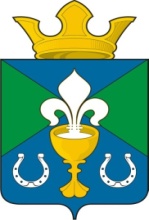 РОССИЙСКАЯ ФЕДЕРАЦИЯСВЕРДЛОВСКАЯ ОБЛАСТЬГЛАВА МУНИЦИПАЛЬНОГО ОБРАЗОВАНИЯ ОБУХОВСКОЕ СЕЛЬСКОЕ ПОСЕЛЕНИЕ ПОСТАНОВЛЕНИЕ    От 07.06.2017г.     	              		  №  139                                       с. ОбуховскоеО создании общественной комиссии по обеспечению реализации муниципальной программы «Формирование современной городской среды на территории МО «Обуховское сельское поселение» на 2017-2022 годы»В соответствии с Постановлением Правительства Российской Федерации от 10 февраля 2017 года № 169 «Об утверждении правил предоставления и распределения субсидий из Федерального бюджета бюджетам субъектов Российской Федерации на поддержку государственных программ субъектов Российской Федерации и муниципальных программ формирования комфортной городской среды», Постановлением главы МО «Обуховское сельское поселение» от 10.10.2013г. № 302 (с изменениями) «Об утверждении Порядка формирования и реализации муниципальных программ» и руководствуясь Уставом МО «Обуховское сельское поселение»ПОСТАНОВЛЯЮ:1. Создать общественную комиссию по обеспечению реализации муниципальной программы «Формирование современной городской среды на территории МО «Обуховское сельское поселение» на 2017-2022 годы».2. Утвердить:1) Положение об общественной комиссии по обеспечению реализации муниципальной программы «Формирование современной городской среды на территории МО «Обуховское сельское поселение» на 2017-2022 годы» (прилагается);2) состав общественной комиссии по обеспечению реализации муниципальной программы «Формирование современной городской среды на территории МО «Обуховское сельское поселение» на 2017-2022 годы» (прилагается).3. Опубликовать данное постановление в газете «Камышловские известия» и разместить на официальном сайте МО «Обуховское сельское поселение».4. Контроль за выполнением настоящего постановления возложить на специалиста администрации МО «Обуховское сельское поселение» по благоустройству Овчинникову С.М.Глава МО«Обуховское сельское поселение»                                                      В.И.ВерхорубовУтверждено:Постановлением главы МО «Обуховское сельское поселение» от 07.06.2017  № 139Положениеоб общественной комиссии по обеспечению реализации муниципальной программы «Формирование современной городской среды на территории МО «Обуховское сельское поселение» на 2017-2022 годы»Статья 1. Общие положения1. Общественная комиссия по обеспечению реализации муниципальной программы «Формирование современной городской среды на территории МО «Обуховское сельское поселение» на 2017-2022 годы» (далее - общественная комиссия) формируется в целях осуществления контроля и координации за ходом выполнения муниципальной программы «Формирование современной городской среды на территории МО «Обуховское сельское поселение» на 2017-2022 годы»» в рамках реализации приоритетного проекта «Формирование комфортной городской среды», в том числе реализацией конкретных мероприятий в рамках указанной программы.2. Общественная комиссия в своей деятельности руководствуется Конституцией Российской Федерации, федеральными законами, указами Президента Российской Федерации, постановлениями Правительства Российской Федерации, иными нормативными правовыми актами Российской Федерации, законами и нормативными правовыми актами Свердловской области, Уставом МО «Обуховское сельское поселение», иными муниципальными правовыми актами МО «Обуховское сельское поселение» и настоящим Положением.Статья 2. Задачи и функции общественной комиссииЗадачами общественной комиссии являются:1) рассмотрение и оценка предложений граждан, организаций и заинтересованных лиц о включении общественных и дворовых территорий в муниципальную программу на предмет соответствия установленным требованиями, в том числе к составу и оформлению представляемых в Комиссию документов, а также достоверности содержащихся в них сведений;2) рассмотрение и утверждение дизайн-проектов дворовых и общественных территорий, включенных в муниципальную программу;3) оценка предложений граждан и организаций к проекту муниципальной программы, поступивших в ходе общественного обсуждения данного проекта;4) принятие управленческих решений по реализации муниципальной программы;5) оценка и обсуждение проекта муниципальной программы;6) рассмотрение поступивших предложений по внесению изменений в муниципальную программу от заинтересованных лиц по благоустройству территории;7) контроль и координация за ходом выполнения муниципальной программы после ее утверждения;8) рассмотрение спорных вопросов.Статья 3. Структура общественной комиссии и организация деятельности и порядок работы общественной комиссии1. Руководит деятельностью общественной комиссии председатель.Полномочия председателя общественной комиссии - организация контроля за реализацией муниципальной программы и ее направлений.2. По решению председателя общественной комиссии отдельные функции в рамках реализации муниципальной программы могут быть возложены на заместителя председателя общественной комиссии.3. Подготовку и организацию проведения заседаний общественной комиссии осуществляет ответственный секретарь.4. Основной формой деятельности общественной комиссии является заседание.5. В состав общественной комиссии входят председатель, заместитель председателя, ответственный секретарь и  члены общественной комиссии (по согласованию).6. Председатель общественной комиссии:1) осуществляет общее руководство работой общественной комиссии;2) утверждает дату, время и место проведения заседаний общественной комиссии;3) утверждает повестку заседаний общественной комиссии;4) контролирует ход исполнения решений, принятых по результатам заседаний общественной комиссии;5) ведет заседания общественной комиссии, а в свое отсутствие делегирует полномочия председателя своему заместителю;6) утверждает протоколы заседаний общественной комиссии.7. Заместитель председателя общественной комиссии:осуществляет функции председателя общественной комиссии в его отсутствие;осуществляет контроль за выполнением решений общественной комиссии.8. Ответственный секретарь общественной комиссии:1) осуществляет подготовку и организацию заседаний общественной комиссии;2) обеспечивает подготовку вопросов, рассматриваемых на заседаниях общественной комиссии;3) осуществляет подготовку проектов решений общественной комиссии;4) своевременно (не позднее чем за 2 рабочих дня до заседания) оповещает членов общественной комиссии об очередном заседании и направляет членам общественной комиссии проекты документов, в том числе проект повестки заседаний общественной комиссии, и информационные материалы для рассмотрения на очередном заседании;5) ведет протоколы заседаний общественной комиссии и осуществляет контроль исполнения протокольных решений общественной комиссии;6) осуществляет обобщение и подготовку информационных материалов, документов по результатам заседаний общественной комиссии;7) направляет протокол заседания общественной комиссии, при необходимости документы, информационные материалы, рассмотренные общественной комиссии, членам общественной комиссии.9. Члены общественной комиссии:1) участвуют в заседаниях общественной комиссии и в обсуждении рассматриваемых вопросов;2) выступают с докладами на заседаниях общественной комиссии;- представляют на рассмотрение общественной комиссии документы и материалы по обсуждаемым вопросам;3) вносят предложения о внеочередном заседании общественной комиссии;4) участвуют в заседаниях лично, в случае невозможности присутствия на заседании имеют право в срок не позднее рабочего дня, предшествующего дню проведения заседания общественной комиссии, представить свое мнение по рассматриваемым вопросам в письменной форме;5) вносят предложения о включении в повестку дня вопросов к обсуждению;6) участвуют в выработке и принятии решений общественной комиссии.10. Решение о проведении заседания общественной комиссии принимается председателем, либо его заместителем, либо (по указанию председателя общественной комиссии) одним из членов общественной комиссии.11. Заседания общественной комиссии проводятся по мере необходимости, но не реже 1 раза в месяц.12. На заседания могут приглашаться и другие заинтересованные лица.Заседание общественной комиссии считается правомочным, если на нем присутствует более половины его членов. Решения общественной комиссии принимаются простым большинством голосов от общего числа членов общественной комиссии, присутствующих на заседании.При равенстве голосов голос председательствующего на заседании общественной комиссии является решающим. На заседаниях Комиссии могут присутствовать представители участников отбора дворовых территорий и иных наиболее посещаемых территорий (далее - отбор). Полномочия указанных представителей подтверждаются документально в соответствии с действующим законодательством Российской Федерации.13. Комиссия вправе в целях подтверждения достоверности информации о дворовой территории, представленной участниками отбора, осуществлять осмотр этой территории с выездом на место.14. В случае установления недостоверности информации, содержащейся в документах, представленных участником отбора, в том числе после осуществления комиссией выездного заседания, комиссия обязана отстранить такого участника от участия в отборе.15. Принимаемые на заседаниях общественной комиссии решения оформляются протоколом, который утверждается председателем либо заместителем председателя на заседании общественной комиссии, подписывается членами комиссии присутствующими на заседании. Протокол не позднее пяти рабочих дней после проведения заседаний Комиссии размещается секретарем Комиссии на официальном сайте МО «Обуховское сельское поселение».16. На основании решения комиссии об оценке представленных участниками отбора дворовых и общественных территорий и принятия решения о включении или об отказе включения в муниципальную программу «Формирование современной городской среды на территории МО «Обуховское сельское поселение» на 2017-2022 год» формируются адресные перечни дворовых и общественных территорий. 17. Заседания общественной комиссии проводятся в форме открытых заседаний, при необходимости с приглашением средств массовой информации, организации видео или фото фиксации с последующим размещением на сайте поселения.18. Решения общественной комиссии в рамках реализации муниципальной программы являются обязательными для исполнения.УтвержденПостановлением главы МО«Обуховское сельское поселение»от 07.06..2017  № 139Составобщественной комиссии по обеспечению реализации муниципальной программы «Формирование современной городской среды на территории МО «Обуховское сельское поселение» на 2017-2022 годы»Исаева  Ирина АлександровнаДепутат Думы МО «Обуховское сельское поселение», председатель общественной комиссии Артемьева  Марина СергеевнаДиректор МКУ Обуховского сельского поселения «ЭХО», заместитель председателя общественной комиссии Овчинникова  Светлана Михайловна специалист администрации МО «Обуховское сельское поселение», секретарь общественной комиссииЧлены общественной комиссии:Члены общественной комиссии:СолдатоваЛюбовь Викторовначлен Общественного совета ветеранов с. ОбуховскоеОстанина Татьяна ИвановнаТокманцева Нина ФедоровнаПредседатель ТСЖ «Обуховский»член Партии «Единая Россия»(по согласованию)КашинаСветлана Владимировначлен Партии «Коммунистическая партия Российской Федерации» (по согласованию)